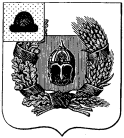 Совет депутатов Александро-Невского городского поселения Александро-Невского муниципального районаРязанской областиСовет депутатов городского поселенияР Е Ш Е Н И Е О внесении изменений в Положение о публичных слушаниях Александро-Невского городского поселения, утвержденное решением Совета депутатов Александро-Невского городского поселения от 15.11.2005 г.  № 6 (в ред. от 16.05.2014 г. № 35) Руководствуясь Федеральным законом от 6 октября 2003 года N 131-ФЗ "Об общих принципах организации местного самоуправления в Российской Федерации", на основании Устава муниципального образования – Александро-Невское городское поселение Александро-Невского муниципального района Рязанской области, Совет депутатов Александро-Невского городского  поселения  РЕШИЛ:1.Внести в «Положение о Публичных слушаниях  Александро-Невского городского  поселения Александро-Невского муниципального района Рязанской области» от 15.11.2005 г. № 6 (в ред. от 16.05.2017 г. № 35) следующие изменения:1.1.) в статье 5а) пункт 5.1 изложить в следующей редакции: «5.1. проект устава муниципального образования, а также проект муниципального нормативного правового акта о внесении изменений и дополнений в данный устав, кроме случаев, когда в устав муниципального образования вносятся изменения в форме точного воспроизведения положений Конституции Российской Федерации, федеральных законов, конституции (устава) или законов субъекта Российской Федерации в целях приведения данного устава в соответствие с этими нормативными правовыми актами;»б) дополнить пунктом 5.2.1.)  следующего содержания:«2.1) проект стратегии социально-экономического развития муниципального образования;».2. Настоящее решение направить главе Александро-Невского городского  поселения  для подписания и обнародования.Глава Александро-Невского городскогопоселения, председатель Совета депутатовАлександро-Невского городского поселения                                                      В.А. Ушаковаот 21 декабря 2017 г.                  р.п. Александро-Невский                     № 27 